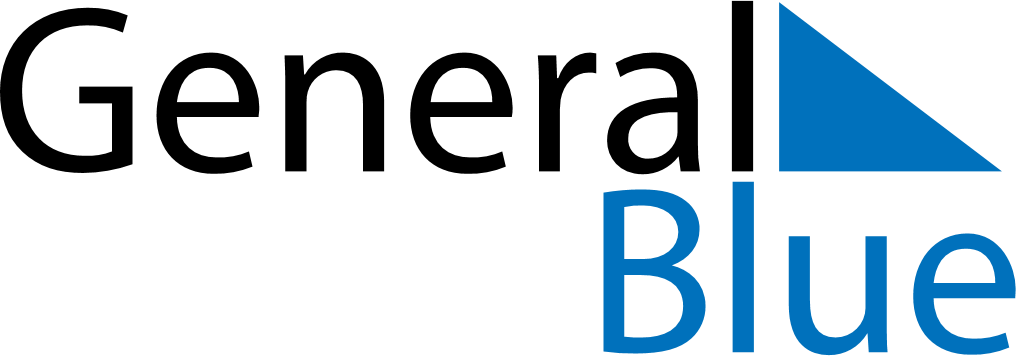 May 2028May 2028May 2028May 2028SpainSpainSpainMondayTuesdayWednesdayThursdayFridaySaturdaySaturdaySunday12345667Labour DayMother’s Day8910111213131415161718192020212223242526272728293031